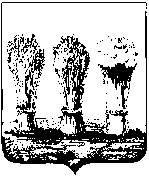 ПЕНЗЕНСКАЯ  ГОРОДСКАЯ  ДУМАРЕШЕНИЕ25.05.2018                                                                                                            № 966-45/6О передаче в безвозмездное пользование МКУ «Департамент ЖКХ г. Пензы» муниципального имуществаРуководствуясь Федеральным законом от 06.10.2003 № 131-ФЗ «Об общих принципах организации местного самоуправления в Российской Федерации», Положением «О порядке управления и распоряжения имуществом, находящимся в муниципальной собственности города Пензы», утвержденным решением Пензенской  городской  Думы  от  26.06.2009 № 78-7/5, Положением о муниципальной казне города Пензы, утвержденным решением Пензенской городской Думы от 26.06.2009 № 81-7/5, ст. 22 Устава города Пензы, Пензенская городская Дума решила:Передать МКУ «Департамент ЖКХ г. Пензы» в безвозмездное пользование на неопределенный срок муниципальное имущество согласно приложению.Глава города                                                                                                 В.П. СавельевПриложение к решению Пензенской городской Думы             от 25.05.2018  № 966-45/6ПЕРЕЧЕНЬ муниципального имущества, передаваемого в безвозмездное пользование МКУ «Департамент ЖКХ г. Пензы»№ п/пОписание и технические характеристики имуществаКол-воБалансовая стоимость, руб.Местоположение1.Дорога I этап (кадастровый номер 58:29:0000000:3377)длина дорогиасфальтное покрытие бортовой камень перильное ограждениеавтобусные остановки1 093 м20 184,7 м²2 336 п.м756,6 п.м4 шт.108 982 807,76Пензенская область, г. Пенза, ул. Антонова2.Тротуары I этапасфальтное покрытие  тротуарный бортовой камень5 952,6 м23 213 п.м6 761 637,65Пензенская область, г. Пенза, ул. Антонова3.Дождевая канализация I этаптруба полипропиленовая безнапорная DN/ID Ø400 SN8труба полипропиленовая безнапорная DN/ID Ø400 SN16труба полипропиленовая безнапорная DN/ID Ø500 SN8труба полипропиленовая напорная ПЭ100 SDR17 Ø400 очистные сооружения «Векса-30-м»смотровой колодец Ø1000смотровой колодец Ø1500705,5 м932,5 м33,6 м285,5 м1 шт.41 шт.14 шт.48 541 427,04Пензенская область, г. Пенза, ул. Антонова4.Дорога II этап (кадастровый номер 58:29:0000000:3420) длина дорогиасфальтное покрытие стоянкисъездыбортовой камень перильное ограждениеавтобусные остановки1 110 м19 028,5 м²1 428 м²1 492 м²2 355 п.м579 п.м5 шт.132 931 161,52Пензенская область, г. Пенза, ул. Антонова5.Тротуары II этапасфальтное покрытие  тротуарный бортовой камень6 039 м24 013 п.м7 618 958,63Пензенская область, г. Пенза, ул. Антонова6.Дождевая канализация II этаптруба полипропиленовая безнапорная РР-ID Ø300 SN8труба полипропиленовая безнапорная РР-ID Ø300 SN16труба полипропиленовая безнапорная РР-ID Ø400 SN8труба полипропиленовая безнапорная РР-ID Ø400 SN16труба полипропиленовая напорная ПЭ100 SDR17 Ø400 труба полипропиленовая безнапорная РР-ID Ø600 SN16труба полипропиленовая безнапорная РР-ID Ø800 SN16смотровой колодец Ø1000смотровой колодец Ø1500121,85 м61,61 м486,95 м160,69 м39,5 м548,3 м5,1 м28 шт.1 шт.32 592 400,05Пензенская область, г. Пенза, ул. АнтоноваИтого:337 428 392,65